ContactPersonal detailsAcademic degreesScientific activityDecember 1989 - April 1991: Student Assistant and April 1991 - October 1991: Graduate Assistant with Prof. Dr. Wim Kösters at Department of Economics, University of MünsterSeptember 1991 - June 1994: Lecturer of economics and statistics at the University of Applied Sciences of Public Administration NRW, Department MünsterNovember 1991 - June 1995: Lecturer at the Chair for Economic Theory I (Prof. Dr. Wim Kösters), University of Bochum04.05.1995: Ph.D. in Economics, University of Bochum, grade: "summa cum laude"‚ doctoral dissertation on 'Political Business Cycles - Time Series Implications of the Partisan Approach' July 1995 - February 2000: Assistant Professor (C1) at the “Jean Monnet” Chair for Economic Theory I, University of BochumOctober 1996 - September 2000: Lecturer of economics, Bank Academy, Department Münster03.03. - 09.05.1997: Visiting researcher, Econometrics and Macro Group, Center for Economic Research (CentER), Tilburg, NetherlandsSince March 1997: Visiting researcher at Centre for European Policy Studies (CEPS), Brussels08.02.2000: Habilitation, University of Bochum, venia legendi for economics and quantitative analysis/econometricsHabilitation thesis: ‘Exchange rate variability, foreign trade and labor markets: New theoretical and empirical analyses of the European Monetary Union’Since 1999: Regular cooperation with the Macroeconomic Policy Group of  Centre for European Policy Studies (CEPS), Brussels, and Associate Fellow at the Centre for European Policy StudiesSince 1998: Together with Daniel Gros regular consultant for the European Parliament (subcommittee ‚currency studies’), BrusselsFrom 01.03.2000: Assistant Professor (C2), University of Bochum01.04.-30.09.2000: Lecturer for “business cycles and stability”, Ruhr-University of Bochum01.04.-30.09.2000: Visiting Professor for Economics (C4), Chair for International Economics, University of Essen01.10.-31.10.2000: Assistant Professor (C2), University of Bochum and lecturer for “European monetary policy”01.10.2000-31.03.2001: Lecturer for “monetary economics”, University of Bochum01.11.2000-06.08.2001: Full Professor of economics, in particular macroeconomics and applied economic policy, University of ViennaSince 07.08.2001: Full Professor (C4), Chair for International Economics, University of Hohenheim2002-2007: Board member of “Eastern Europe Center” at the University of Hohenheim2002-2007: Head of "Research Center for European Integration" at University of HohenheimSince 2002: Member of the ECB Observer Group2003-2007: Member of “Adjunct Faculty Stuttgart Institute of Management and Technology“(SIMT), StuttgartSince 2003: Research Fellow, Euro Area Business Cycle Network (EABCN)Since 2003: Member of the economic policy committee, Verein für SocialpolitkSince 2004: Member of the foreign trade committee, Verein für SocialpolitikSince 2004: Research Fellow, Institute for the Study of Labor (IZA), Bonn2004-2007: Board member, CompetenceCenter Corporate Finance & Risk Management, Department of Economics, University of HohenheimSummer term 2005: Visiting Professor at Centre for European Policy Studies (CEPS) in Brussels and Research Professor at Research Department of the Austrian Nationalbank (OeNB), ViennaSince 2005: Member of “Arbeitskreis Europäische Integration” (AEI)Since 2006: Member of scientific advisory council, Institute of Applied Economic Research (IAW), Tübingen2006-2007: Member of Research Center ‘Innovation and Service’, University of Hohenheim2006-2007: Dean of Faculty of Economic and Social Sciences, University of HohenheimSince summer term 2007: Full Professor for Economics (W3), in particular macroeconomics, University of Duisburg-Essen (Campus Essen)Since summer term 2007: Member of Adjunct Faculty, Ruhr Graduate School in Economics (RGS Econ)Since 2008: Visiting Professor at the European Institute, University of SaarbrückenFrom summer term 2008: Director of Institute of Business and Economic Studies (IBES), University Duisburg-Essen (Campus Essen)11/2008: Nomination Vice President of the German Institute for Economic Research (DIW), Berlin (offer declined)10/2009-09/2012: Research Director for International Macroeconomics, German Institute for Economic Research (DIW), BerlinSince 2009: Member of „Monetary Experts Panel“, European Parliament, BrusselsSince 2009: Member of Council, Institute for European Policy (IEP), BerlinSince 2009: Board Member, Council of “Arbeitskreis Europäische Integration” (AEI)Since 2011: Visiting Professor at Hertie School of Governance, BerlinSince 2012: (Ad personam) Jean Monnet Professor, University of Duisburg-EssenSince 2012: Member of Bureau of European Policy Advisers (BEPA) Visitors Programme, European Commission, BrusselsSince 10/2012: Research Associate, Centre for European Policy Studies (CEPS), BrusselsWS 2013/2014: Invited External Researcher, International Monetary Fund (IMF) and Centre for European Policy Studies (CEPS)Since 2014: Member of Research Council, Profile group "Change in current societies", University of Duisburg-EssenSince 2014: Scientific Committee International Network for Economic Research (INFER)Since 2014: President of the European Economics and Finance Society (EEFS)Awards11.11.1995: Awarded with “Gebrüder-Deschauer-Preis” on a proposal from University of Bochum in recognition of the excellent doctoral dissertation1997, 1998 und 1999: Awards for presentations at international conferences by the Verein für Socialpolitik (VfS)15.02.2001: University award for the project „Exchange rate variability and the international monetary system“, Chamber of Commerce, Vienna2001: Award for best paper of the year, Open Economies Review2010: Media award of quarter I/2010, German Institute for Economic Research (DIW), Berlin2011: Ranked 129 out of 2412 economists at 81 Germany-speaking universities, Handelsblatt top 250 ranking of lifetime academic achievement based on refereed journal publications2014: Ranked 27th most influential German-speaking economist, Frankfurter Allgemeine ZeitungOrganisation of scientific conferencesOrganisation and scientific management of the Vienna Summer University 2001 „Economics of EU Enlargement“, 09.-14.07.2001, University of WienCo-organisation of the international conference „Monetary Union: Theory, EMU Experience, and Prospects for Latin America“, 11.-14.04.2002, University of Wien, in cooperation with the National Bank of Austria and the Central Bank of ChileOrganisation and scienctific management of the Summer University 2002, „Monetary Integration and EU Enlargement (with the participation of, among others, the Governor of the National Bank of Austria Dr. Klaus Liebscher)Organisation of the annual workshop of the „KÖLNER Kreis“, 03.-05.04.2003 in Hohenheim (Ludwig-Erhard-Stiftung)Organisation and scientific management of the Hohenheim Summer University 2003‚ „Economics of EU Enlargement“Organisation and scientific management of the Hohenheim Summer University 2004‚ „Economics of EU Enlargement – How to Make Enlargement Work“Organisation and scientific management of the congress „Exploit the New Financial Markets of Today and the Future – A Congress on the Central and Eastern European Finance Opportunities“, 2005, University Hohenheim, in cooperation with the consulting firm CSCOrganisation and scientific management of the conference “Fiscal and Monetary Policy in the light of European Integration”, 30.11.2007, MünsterOrganisation of the annual conference “Economic Consequences of the Economic Crisis” of the economic policy committee, Verein für Socialpolitik, 16.-18.03.2010, EssenOrganisation of the international postgraduate conference “Europe’s Post-Crisis Stability – An Interdisciplinary Approach”, 21.–23.02.2011, European Academy, Berlin (with financial support by the European Commission and the Foundation “Geld & Währung”)Organisation and and scientific management of the international Conference „Real Estate Forecasting“, Helmut Schmidt University Hamburg, 24.-25.11.2011, with Christian Pierdzioch, HSU Hamburg, Georg Stadtmann, Viadrina (with special issue of International Economics und Economic Policy)Organisation and scientific management of the international conference “Real Estate Economics”, DIW Berlin, 04.-05.10.2012, in cooperation with Christian Dreger, DIW Berlin, Georg Stadtmann, Viadrina, and Christian Pierdzioch, HSU Hamburg (with Special Issue of Kredit & Kapital)Organisation and scientific management of the international conference “Global Imbalances and International Financial Stability”, DIW Berlin, July 2012, with Gunther Schnabl (Special Issues of Review of International Economics and Kredit & Kapital)Organisation and scientific management of the international conference “A New Global Financial Architecture in the Aftermath of the Crisis – A European View”, 17.02.–23.02.2013, Radein/South Tyrol (with Special Issue of Kredit & Kapital)Organisation and scientific management of the international conference „European Economics and Finance Society (EEFS) Conference“, 20.-23.06.2013, Berlin.Organisation and scientific management of the workshop “Immobilienökonomie”, 12-13.09.2013, University of Duisburg-Essen, with Michael Stein, Zeche Zollverein (with Special Issue of Kredit & Kapital)Organisation and scientific management of the 27th Leipzig Seminar on the World Economy, “Convergence vs. Divergence in the European Union in the Crisis“, with Gunther Schnabl, 13.-14.01.2014, joint event of the Universities of Duisburg-Essen and Leipzig in LeipzigOrganisation and scientific management of the international conference “European Economics and Finance Society (EEFS) Conference”, 12-15.06.2014, ThessalonikiScientific Committee INFER International Workshop on “European Economic Integration: Present and Future Challenges”, ISEG-UL – Lisboa, Portugal, 20.-21.06.2014Organisation and scientific management of the international Conference „Exchange Rates, Monetary Policy and Financial Stability in Emerging Markets and Developing Countries“, with Gunther Schnabl, 13.-14.10.2014, joint event of the Universities of Duisburg-Essen and Leipzig (with Special Issue of Review of Development Economics)Organisation and scientific management of the 28th Leipzig Seminar on the World Economy „Market versus State and Centralisation versus Decentralisation in the European Union in the Crisis“, with Gunther Schnabl, 19.-20.01.2015, joint event of the Universities of Duisburg-Essen and Leipzig in LeipzigScientific Committee of the INFER International Workshop on “Eurozone Asymmetries”, jointly with the Institute for Advanced Studies in Wien, the Department of Economics of the Gabriele d'Annunzio University, and a/simmetrie, Pescara, April 2015Scientific Committee of the INFER workshop on “The European Economy and its International Dimension” – held in Cologne (IW), Germany, in the week of June 29 – July 3, 2015Organisation and scientific management of the international conference “Euopean Economics and Finance Society (EEFS) Conference”, 11.-13.06.2015, Brussels (including Special Issues of Economic Modelling, European Political Economy)Organisation and scientific management of the Jahreskolloquium 2015 “Die Beziehungen zwischen der EU und China” of Arbeitskreis Europäische Integration (AEI), 03.-04.12.2015, University of Duisburg-EssenFields of researchMonetary economicsInternational macroeconomicsEconomic integrationEconomics of transformation Finance (centure capital, financial and capital markets)Applied econometricsReferee for scientific journalsAfrican Journal of Agricultural ResearchAnnals of FinanceApplied Economics (multiple times)Applied Economics Letters incorporating Applied Financial Economics LettersApplied Financial Economics (multiple times)Applied Economics QuarterlyAsia Europe JournalAustralian Economic ReviewBrussels Economic ReviewBulletin of Economic ResearchCEPS Working DocumentsCESifo Economic StudiesComparative Economic Studies (multiple times)Comparative Political ScienceConstitutional Political EconomyContemporary Economic Policy (multiple times)Czech National Bank Working Paper SeriesDIW Vierteljahreshefte zur WirtschaftsforschungDruštvena istraživanja - Social ResearchECB Working Paper SeriesE-conomicsEconomic Change and RestructuringEconomic Modelling (multiple times)Economic ResearchEconomic Systems (multiple times)Economics BulletinEconomics LettersEconomics Research InternationalÉconomie InternationaleEmerging Markets Finance and Trade (multiple times)EmpiricaEmpirical Economics (multiple times)Energy Economics (multiple times)Energy Journal (multiple times)European Economic Review (multiple times)European Journal for Forest ResearchEuropean Journal of Political Economy (multiple times)European Union Politics (multiple times)Finanzarchiv (Public Finance Analysis)German Economic Review (multiple times)Growth and Changeifo StudienIMF Economic ReviewIntereconomicsInternational FinanceInternational Economic JournalInternational Economics and Economic Policy (multiple times)International Economics and Finance JournalInternational Journal of Central BankingInternational Journal of Computational Economics and EconometricsInternational Journal of Economic PerspectivesInternational Journal of Economic Sciences and Applied ResearchInternational Journal of Entrepreneurial VenturingInternational Journal of Finance and EconomicsInternational Journal of Financial StudiesInternational Review of Economics and Finance (multiple times)International Review of Financial AnalysisInternational Tax and Public FinanceJahrbücher für Nationalökonomie und Statistik (multiple times)Journal of Banking and FinanceJournal of Common Market StudiesJournal of Credit RiskJournal of Economic AsymmetriesJournal of Economic GeographyJournal of Economic and Social PolicyJournal of Economic Integration (multiple times)Journal of Economic StudiesJournal of Economics and International FinanceJournal of Institutional and Theoretical EconomicsJournal of International Financial Markets, Institutions & MoneyJournal of International Money and Finance (multiple times)Journal of International Trade & Economic Development (multiple times)Journal of Labor ResearchJournal of MacroeconomicsJournal of Money, Credit and BankingJournal of Population Economics (multiple times)Journal of Stock and Forex TradingKredit & Kapital (multiple times)Labour Economics (multiple times)Managerial FinanceManchester School (multiple times)MetroeconomicaOpen Economies Review (multiple times)Ordo – Jahrbuch für die Ordnung von Wirtschaft und Gesellschaft (multiple times)Oxford Bulletin of Economics and StatisticsPakistan Journal of StatisticsPanoeconomicusPerspektiven der WirtschaftspolitikPublic Choice (multiple times)Portuguese Economic JournalQuarterly Review of Economics and Finance (multiple times)Regional StudiesResearch in World EconomyResources PolicyReview of Industrial OrganizationReview of International Economics (multiple times)Review of International OrganizationReview of International Trade & DevelopmentReview of World Economics (World Economic Archive) (multiple times)Scandinavian Journal of EconomicsSchmollers JahrbuchSouth African Journal of Economics (multiple times)Sozialer FortschrittWorld DevelopmentReferee for scientific publishersBusiness and Economics, Palgrave Macmillan, Houndmills, BasingstokeBusiness and Economics, Springer, Beijing OfficeOxford University Press, New YorkElsevier, North HollandOther reviewing and consulting activitiesGerman Research Foundation (DFG) in the fields of  „monetary economics“, „international capital flows“ and „monetary aspects of EU enlargement“, as well as member of the expert committee at the DFG postgraduate program „Finance and Monetary Economics“, University of Frankfurt Volkswagenstiftung (multiple times)Studienstiftung des Deutschen VolkesHans-Böckler-StiftungMember of Board of Experts of the CIVR (Committee for Research Evaluation, CIVR), Italian Research Evaluation Exercises at Italian economics faculities, in the field of „finance and capital markets”Verein für Socialpolitik (annual meeting, reviewer in the fields of „monetary economics” and „international economics“, multiple times, latest: 2014)Deutsche Gesellschaft für Finanzwirtschaft (DGF), annuel conferenceAustrian Economic Association (NOeG), annual conferenceMidwest Finance Association (MFA), annual conference (annually)FEMISE Network (Forum Euro-Mediterranéen des Instituts de Sciences Économiques), consultant for project applications related to monetary integration in the EU (multiple times)Global Development Network, WIIW Vienna and CERGE-EI PragueINFINITI 2013, 2014 and other conferencesAnonymous referee for international conferences such as 10. Global Finance Conference, June 2003, FrankfurtInvited expert at "The United Kingdom Parliament – House of Lords – European Union – Second Report on the European Central Bank 2003"Consultant, Monetary Committee of European Parliament (multiple times)Consultant, Czech Science Foundation (grant proposals)Consultant, Research Programme of Czech National Bank (CNB)External Consultant in habilitation processes at different universitiesConsultant, junior professorship program of Baden-WürttembergAuditing work, Postgraduate European Studies Programme „Europawissenschaften“, Freie Universität Berlin, Humboldt-Universität Berlin and Technische Universität BerlinPatron of Euro Forecast Awards of Oldenbourg PublishingRegular expert activities, Ruhr Graduate School in Economics (RGS Econ)Member of the evaluation group Italian PhD Schools (such as University of Calabria, CINECA)Member of the evaluation group of Italian economics faculties (Italian Ministry for Education, University and Research)External member of appointment committees at various universitiesExternal consultant for interim evaluation of junior professors at various universitiesNumerous consulting activities for appointment procedures for professorshipsNumerous expert activities for candidates for senior lecturer positions in United Kingdom (among others University of Bath and University of East London)Consulting activity as member of Monetary Policy Experts Panel, European Parliament, BrusselsConsultant for research projects of the Czech National Bank (multiple times)Member of the admission committee „College of Europe“, Bruges and Warsaw (multiple times)Regular referee for the Graduate School Scholarship Programme of the German Academic Exchange Service (DAAD)Portuguese Foundation for Science and Technology (FCT) Annual Research Assessment, Head of Committee „Economics and Business” 2012, Panel Member 2013 „Individuals, Institutions and Markets Panel”Member of Jury „European Youth Parliament”Member of consulting group Acquin, Evaluation 2010: Business Administration and Economics B.Sc., Passau UniversityMember of INFER Annual Conference Scientific Committee 2013 and 2014Referee Research Assessment Croatian Science Foundation (multiple times)Austrian Funds for Promotion of Scientific Research (FWF)Witness “Genuine Economic and Monetary Union” and the implications for the UK, House of Lords/UK, European Union Committee, Session 2013-14Reviewer EU 7th Framework Programme: "Welfare, Wealth and Work for Europe - Europe moving towards a new path of economic growth and social development" (Coordinator WIFO, Vienna)International Atlantic Economic Society, Judge at the Best Undergraduate Paper Competition, 2014Judge at the selection process 2014/2015 for the European Youth Parliment in Germany e.V. (EJP)MembershipsWorking group “European Economic Governance Reform”, Bertelsmann FoundationResearch fellow, Euro Area Business Cycle Network (EABCN)Research fellow, Institute for the Study of Labor (IZA), BonnVerein für Socialpolitik (VfS)Economic policy committee, Verein für SocailpolitikForeign trade committee, Verein für SocialpolitikECB Observer GroupAmerican Economic Association (AEA)Board of directors, Arbeitskreises Europäische Integration (AEI)Best Undergraduate Paper Competition (International Atlantic Economic Society (IAES))Scientific board of directors, Instituts für Europäische Politik (IEP)Nominated member of scientific advisory board, Bundeszentrale für politische Bildung European Economic Association (EEA)North American Economics and Finance AssociationVilla Mondragone International Economic Association (CEIS Tor Vergata) List AssociationKommunikationskreis Ökonomische Literatur-Netzwerk (KÖLNer Kreis)Curator of the students’ initiative‚ ‘Club of Hohenheim’ (http://www.clubofhohenheim.de)Scientific advisory board, Organisation for the Cooperation of European Students with Regard to the Question of EU-Enlargement (OCES) (http://www.oces.org)Team Europe of the European Commission (http://ec.europa.eu/europedirect/visit_us/team_europe/index_de.htm)International Economics and Finance Society (IEFS) UK ChapterBoard of trustees, Open Europe Berlin GmbHResearch Council, Indian Institute of Finance (IIF), DelhiScientific Adviser - Profile group "Change in current societies", University of Duisburg-EssenFinancial Risk and Stability Network (FRSN) Advisory BoardInternational Network for Economic Research (INFER) Advisory BoardEuropean Finance AssociationEditorshipsCo-editor Hohenheimer Volkswirtschaftliche Schriften, Lang-Verlag, FrankfurtSince 2007: Member of the board as associate editor of Open Access, Open Assessment E-Journals Economics of the Institute for World Economy of the Universitiy of Kiel. Fields: „Business Cycle Analysis“and „Monetary Economics”Since 2009: Editor of Credit and Capital Markets – Kredit und KapitalSince 2009: Member of editorial board of EmpiricaSince 2009: Member of editorial board of International Economics and Economic PolicySince 2009: Member of editorial board of Vierteljahrshefte zur WirtschaftsforschungSince 2011: Member of editorial board of Aestimatio – The International IEB Journal of FinanceSince 2011: Co-editor of Quantitative Ökonomie, Josef Eul VerlagSince 2011: Editor of Konjunkturpolitik – Applied Economics QuarterlySince 2012: Member of editorial board of International Journal of Financial StudiesSince 2012: Editor of Financial and Monetary Policy Studies, Springer-VerlagSince 2012: Member of editorial board of Frontier of Finance & AccountingSince 2013: Member of editorial board of List Forum für Wirtschafts- und FinanzpolitikSince 2014: Member of editorial boards of Journal of Economic StudiesAcquisition of third-party fundsSince 1999: Regular subcontractor of Centre for European Policy Studies, e.g. for projects of the European Network of Economic Policy Research Institutes (ENEPRI) for the EU-Commission.1999: Together with Matthias Göcke participation in a DFG project on “hysteresis in labor markets”.February 2001: Universitiy award for the project “Exchange rate variability and the international monetary system”, Chamber of Commerce, Vienna.Since August 2002: Regular funding of literature purchases in the the field of monetary economics from Landesbank Baden-Württemberg (LBBW).Since August 2002: Regular funding of literature purchases in the the field of monetary economics from Bundesbank, Düsseldorf and Stuttgart branches.2001 and 2002: Funding for Vienna Summer Universities on “EU Eastern Enlargement” from National Bank of Austria (OeNB) and Bank Austria.2002, 2003, 2004, 2005 and 2006: Funding for the participation of “Club of Hohenheim” in National Model United Nations, New York, from German Academic Exchange Service (DAAD).2003 and 2004: Funding for Hohenheim Summer University “Economics of Eastern Enlargement” from Bosch Foundation, DaimlerChrysler, German Academic Exchange Service (DAAD) and Landesbank Baden-Württemberg (LBBW).2002, 2003, 2004, 2005: Funding for financing lectures at prestigious international conferences abroad from DaimlerChrysler.2005: Funding for the organisation of the international congress “Exploit the New Financial Markets of Today and the Future – A Congress on the Central and Eastern European Finance Opportunities” from the consulting firm Computer Science Corporation (CSC).2005: Funding (0,5 BATIIa position) for research project “Impact of Tax Systems on the international Competitiveness of National Economies”.Since 2005: Acquisition of funding for annual organization of field excursions to European institutions in Brussels.Since 2007: Regular funding from Bundesbank, Düsseldorf branch.Since 2007: Funding of research scholarships for three PhD students at the Chair for Macroecononics, University of Duisburg-Essen, from Ruhr Graduate School in Economics (RGS Econ).2007: Funding for the joint project “Impact of Price Shocks on the Price Development in Germany” in co-operation with RWI Essen from German Federal Ministry of Economics and Technology.Since 2007: Funding for the annual meetings of ECSA Austria, ECSA Suisse at the EU Commission in co-operation with Peter-Christian Müller-Graff, Michele Knodt, Friedrich Heinemann and Eckart D. Stratenschulte (Arbeitskreis Europäische Integration, AEI) and coordination of external funding for all members of scientific conferences organized by AEI.2008: Funding for 2nd RGS Doctoral Conference in Economics “Europe in Tansition - Demographic Change and Sustainable Development”, 18.-19.08.2008, University of Duisburg-Essen, from Jean Monnet Program of the European Commission.2008: Funding for the joint research project “Financial market integration and financial stability” in co-operation with the University of Düsseldorf (Dr. Hauck, Dr. Michler) and the University of Applied Science Cologne (Prof. Dr. Sander) from the Research Promotion Fund by University of Düsseldorf.2009: Member of a consortium led by ECORYS, Rotterdam, with fundiny by DG ECFIN’s “framework contract for studies in the area of structural performance of the European economies, structural reforms and the economic evaluation of community policies”.2009: Funding for the joint project “Assessment ot the Extent of undeclared Work” in co-operation with RWI Essen and IAW Tübingen from Germany Federal Ministry of Labor and Social Affairs.2009: Funding for European Monetary Dialogue – European Parliament, Tender Membership Monetary Experts Panel.2009: Funding from EU Commission as “Expert” in co-operation with College of Europe, Bruges, Provision of services for ”Support services for the DG COMM information and communication networks 2010-2013”.2009: Funding from EU Commission as expert in co-operation with IZA Bonn, „Framework contract with DG ECFIN to provide studies in the field of structural reform and macroeconomic performance”.2010: Member of a consortium led by ECORYS, Rotterdam, with funding from "Multiple Framework Service Contract" ECFIN/R3/2010/012, Lots 1 and 2”.2010: Funding for “Monetary Economics – The International Dimension” from EU Commission, DG ECFIN.2010: Member of a consortium led by College of Europe, Bruges, from "Framework contract for the Europe Direct Information and Communication Networks of DG Communication" (Rank 2).2010: Online Master Program: Studies on the EU and Central Asia in the International System (EUCAIS and IEP).2010: Funding for the joint project "National real economic impact of structural changes in the asset markets system" in co-operation with DIW Berlin and Institute for Financial Services Association (iff) from Federal Ministry of Finance.2010: Application for funding for the joint project "Methods for analyzing asset price developments and detecting asset price bubbles" in co-operation with Prof. Dr. Christian Pierdzioch from Federal Ministry of Finance.2010: Funding for the joint project "The future of the international monetary system" in co-operation with DIW Berlin from Federal Ministry of Finance.2010: Application for funding for the joint project "Global Issue Leadership – an analysis of the German role in the design and funding of international initiatives" in co-operation with German Development Institute (DIE) from Federal Ministry of Finance.2010: Funding for the joint project "Analysis and Forecast of Consumption and Savings Behavior of Households" in co-operation with Christian Dreger (DIW Berlin) and Jeannette Brosig (University of Duisburg-Essen) from Wissenschaftsförderung der Sparkassen-Finanzgruppe e.V.2010: Funding for „The Future of Europe – EU Governance” from Bertelsmann Foundation 2011: Funding for the orgaisation of the conference "Europe's Post-Crisis Stability - An Interdisciplinary Approach", 21.-23.02.2011, European Academy Berlin, from European Commission and “Stiftung Geld und Währung”.2011: Funding for “Doomsday for the Euro Area: Causes, Variants and Consequences of Breakup” from Bertelsmann Foundation.2011: Jointly with Michael Berlemann, Christian Pierdzioch and Sven Knoth proposal in context with the Priority Programme 1578: „Financial Market Imperfections and Macroeconomic Performance“, “Identification of Asset Price Bubbles, Monetary Policy and Macroeconomic Fluctuations: An Empirical Investigation”, Deutsche Forschungsgemeinschaft (DFG).2011: Funding for the joint project "The Internal Market for Natural Gas: The Role of Liberalisation and Regulation for Improved Energy Security" in co-operation with Institute for European Politics (IEP) from ASKO-EUROPA Foundation.2011: Member of a consortium with funding from EU tender ENTR/2009/030 "Competitiveness and Economic Analysis of the automotive industry” (Rank 1), University of Duisburg-Essen2011: Member of a consortium with funding from Framework Service Contract of the European Parliament "Lot 1 Economic and Monetary Affairs" IP/A/ECON/FWC/2010-109/Lot1/C1.2012: Funding by Wissenschaftsförderung der Sparkassen-Finanzgruppe e.V. and “Stiftung Geld und Währung” for organisation of the conference "Real Estate Economics" at DIW Berlin, 04.-10.05.2012, in co-operation with Christian Dreger, DIW Berlin, Georg Stadtmann, Viadrina, and Christian Pierdzioch, HSU Hamburg (special issues of Review of International Economics and Kredit & Kapital).2012: Funding by Wissenschaftsförderung der Sparkassen-Finanzgruppe e.V. and “Stiftung Geld und Währung” for organisation of the conference "Global Imbalances and International Financial Stability" at DIW Berlin, July 2012, in co-operation with Gunther Schnabl (special issues of Review of International Economics and Kredit & Kapital).2012: Funding by Wissenschaftsförderung der Sparkassen-Finanzgruppe e.V. and “Stiftung Geld und Währung” for organisation of the conference "A New Global Financial Architecture in the Aftermath of the Crisis - A European View", 17.02.-23.02.2013, Redagno/South Tyrol (special issue of Kredit & Kapital). Third-party funding by EU Jean Monnet Program (Proposal n° 530085-LLP-1-2012-1-DE-AJM-IC).2012: Joint applicant with DIW Berlin for funding from FP7 Cooperation Work Programme: Socio-economic Sciences and Humanities, SSH.2012.1.3-1. "The Future of Macroeconomic and Monetary Integration in Europe".2012: Funding of an (ad personam) Jean Monnet Professorship, Proposal n° 529840-LLP-1-2012-1-DE-AJM-CL.2012: Regular funding by Bundesbank, Frankfurt and Düsseldorf branches.2013: Mercator Foundation, Advocate Europe: „Regional economic and structural change – Can Eurozone problem countries learn and profit from the Ruhr area’s experience?”2013: Wissenschaftsförderung der Sparkassen-Finanzgruppe: „Macroeconomic effects of a European banking union“2013: Until now five doctoral stundents with full two-year third-party funding by Ruhr Graduate School in Economics (RGS Econ).2014: Gros, D., Alcidi, C., Belke, A., Coutinho, L., Giovannini, A.: State-of-Play in Implementing Macroeconomic Adjustment Programmes in the Euro Area, Policy Note, Directorate General for Internal Policies, Economic Governance Support Unit, European Parliament, Brussels, February.2014: Funding by Wissenschaftsförderung der Sparkassen-Finanzgruppe e.V. and the EU (Arbeitskreis Europäische Integration) for the 27th Leipziger Weltwirtschaftsseminars „Konvergenz versus Divergenz in der Europäischen Union in der Krise“ (jointly with Gunther Schnabl), 13.-14.01.2014, joint event of the Universities of Duisburg-Essen and Leipzig in Leipzig.2014: Funding by Wissenschaftsförderung der Sparkassen-Finanzgruppe e.V. for the international conference „Exchange Rates, Monetary Policy and Financial Stability in Emerging Markets and Developing Countries“ (jointly with Gunther Schnabl), 13.-14.10.2014, joint event of the Universities Duisburg-Essen and Leipzig (with Special Issue Review of Development Economics)2015: Funding by Wissenschaftsförderung der Sparkassen-Finanzgruppe e.V. und der EU (Arbeitskreis Europäische Integration) for the 28th Leipziger Weltwirtschaftsseminars „Markt versus Staat und Zentralisierung versus Dezentralisierung in der Europäischen Union in der Krise“ (jointly with Gunther Schnabl), 19.-20.01.2015, joint event of the Universities of Duisburg-Essen and Leipzig in Leipzig.In charge of the UAMR-comprehensive proposal of the Ruhr Graduate School in Economics for the funding of two Ph.D. scholarships of the Stiftung Geld und Währung for the next three cohorts (six scholarships in total)2015: Co-applicant of the DFG-Graduiertenkollegs “Research Training Group „Analysing the Interplay of Energy & Finance Markets”“, University of Duisburg-Essen.2015: Initial funding for the preparation and submission of the DFG project „Finanzmarktintegration, Globale Liquidität und Politikunsicherheit“ (gemeinsam mit Joscha Beckmann), of the profile group "Change in current societies", University of Duisburg-Essen.2015:  Funding by Wissenschaftsförderung der Sparkassen-Finanzgruppe e.V. und der EU (Arbeitskreis Europäische Integration) for Jahreskolloquium 2015 „Die Beziehungen zwischen der EU und China“ of the Arbeitskreis Europäische Integration (AEI), 03.-04.12.2015, University of Duisburg-Essen.Articles in refereed journalsAnsgar Belke is ranked 115th among all economist from all German-speaking universities in Handelsblatt 2013 ranking of lifetime academic achievement based on refereed journal publications, and 51th based on recent refereed journal publications, see:http://tool.handelsblatt.com/tabelle/index.php?id=132&so=1a&pc=50&po=100BELKE, ANSGAR, GÖCKE, MATTHIAS (1994): Starke Hysteresis auf dem Arbeitsmarkt, in: ZWS – Zeitschrift für Wirtschafts- und Sozialwissenschaften, Vol. 114, pp. 345–377.BELKE, ANSGAR (1996): Testing For Unit Roots in West German and U.S. Unemployment Rates: Do 'Crashes' Cause Trend Breaks?, in: Konjunkturpolitik – Zeitschrift für angewandte Wirtschaftsforschung, Vol. 42, pp. 327–360.BELKE, ANSGAR (1997): Politischer Konjunkturzyklus – Anmerkungen zum Erklärungswert des Parteigängeransatzes, in: ifo Studien – Zeitschrift für empirische Wirtschaftsforschung, Vol. 43, pp. 311–347.BELKE, ANSGAR (1997): Zur Politischen Ökonomie der Arbeitslosigkeit: Mancur Olson versus Insider-Outsider-Theorie, in: Zeitschrift für Wirtschaftspolitik, Vol. 46/3, pp. 243–274.Belke, Ansgar, Göcke, Matthias (1997): Cointegration and Structural Breaks in German Employment – An Error Correction Interpretation, in: Jahrbücher für Nationalökonomie und Statistik, Vol. 216/2, pp. 129–152.BELKE, ANSGAR (1998): EWU, Geldpolitik und Reform der Europäischen Arbeitsmärkte, in: Jahrbuch für Wirtschaftswissenschaften – Review of Economics, Vol. 49/1, pp. 26–50.BELKE, ANSGAR, GÖCKE, MATTHIAS (1999): A Simple Model of Hysteresis in Employment under Exchange Rate Uncertainty, in: Scottish Journal of Political Economy, Vol. 46/3, pp. 260–286.BELKE, ANSGAR, GROS, DANIEL (1999): Estimating the Costs and Benefits of EMU: The Impact of External Shocks on Labour Markets, in: Weltwirtschaftliches Archiv, Vol. 135/1, pp. 1–48.BELKE, ANSGAR, KAMP, MARTINA (1999): When Do Labour Market Reforms Achieve a Double Dividend under EMU? Discretionary versus Rule Based Monetary Policy Revisited, in: Journal of Economic Integration, Vol. 14/4, pp. 572–605.BELKE, ANSGAR, KAMP, MARTINA (1999): Doppelte 'Dividende' oder nur doppelte 'Funktion' von Arbeitsmarktreformen bei diskretionärer Geldpolitik? Anmerkungen zum Calmfors-Modell, in: Jahrbücher für Nationalökonomie und Statistik, Vol. 218/5+6, pp. 543–555.BELKE, ANSGAR (2000): Political Business Cycles in the German Labour Market? Empirical Tests in the Light of the Lucas-Critique, in: Public Choice, Vol. 104, pp. 225–283.BELKE, ANSGAR (2001): Exchange Rate Uncertainty and the German Labour Market: A Cointegration Application of the ARDL Approach, in: Ekonomia, Vol. 5/ 2, pp. 8–46.BELKE, ANSGAR, GÖCKE, MATTHIAS (2001): Exchange Rate Uncertainty and Employment: An Algorithm Describing Play, in: Applied Stochastic Models in Business and Industry, Vol. 17/2, pp. 181–204.BELKE, ANSGAR, GÖCKE, MATTHIAS (2001): Exchange Rate Uncertainty and ‘Play’ Non-Linearity in Aggregate Employment, in: IAER – International Advances in Economic Research, Vol. 7/1, pp. 38–50.Belke, Ansgar, Gros, Daniel (2001): Real Impacts of Intra-European Exchange Rate Variability: A Case for EMU?, in: Open Economies Review, Vol. 12/3, pp. 231–264 (earned First Prize Award 2001 of Open Economies Review).Belke, Ansgar, Gros, Daniel (2001): Designing Monetary Relations between the EU and the US: Is the Degree of Exchange Rate Variability Relevant?, in: International Review of Comparative Public Policy, Special Issue on International Financial Systems and Stock Volatility, Vol. 16, pp. 245–270.BELKE, ANSGAR, HEBLER, MARTIN (2001): The New Social Dimension of the EU: Labour Market Impacts for the Accession Countries, in: Journal of International Relations and Development (JIRD).BELKE, ANSGAR, HEBLER, MARTIN (2001): Social Policy and Eastern Enlargement of the EU: Labour Market Impacts for the Accession Countries, in: Journal for Institutional Innovation, Development and Transition, Vol. 5, pp. 48–61.Belke, Ansgar, Gros, Daniel (2002): Designing EU-US Monetary Relations: The Impact of Exchange Rate Variability on Labor Markets on Both Sides of the Atlantic, in: The World Economy, Vol. 25/6, pp. 789–813.BELKE, ANSGAR (2002): Towards a Balanced Policy Mix under EMU: Co-ordination of Macroeconomic Policies and 'Economic Government'?, in: Journal of Economic Integration, Vol. 17/1, pp. 21–53.BELKE, ANSGAR, FEHN, RAINER (2002): Institutions and Structural Unemployment: Do Capital Market Imperfections Matter?, in: ifo Studien – Zeitschrift für empirische Wirtschaftsforschung, Vol. 48/4, pp. 405–451.BELKE, ANSGAR, FEHN, RAINER (2002): Unterentwickelter Risikokapitalmarkt und geringe Beschäftigungsdynamik: Zwei Seiten derselben Medaille im strukturellen Wandel?, in: Zeitschrift für Wirtschaftspolitik, Vol. 51/3, pp. 344–375.BELKE, ANSGAR, GROS, DANIEL (2002): Monetary Integration in the Southern Cone, in: North American Journal of Economics and Finance, Vol. 13/3, pp. 323–349.BELKE, ANSGAR, HEBLER, MARTIN (2002): Towards a European Social Union: Impacts on Labor Market in the Acceding CEECs, in: Constitutional Political Economy, Vol. 13/4, pp. 313–353.BELKE, ANSGAR, HEBLER, MARTIN, SETZER, RALPH (2003): Euroisierung der mittel- und osteuropäischen EU-Beitrittskandidaten – ein alternativer Weg in die Währungsunion?, in: Perspektiven der Wirtschaftspolitik, Vol. 4/4, pp. 425–436.BELKE, ANSGAR, GROS, DANIEL (2003): The Cost of Financial Market Variability in the Southern Cone, in: Revue Economique, Vol. 54/5, pp. 1091–1116.BELKE, ANSGAR, SETZER, RALPH (2003): Costs of Exchange Rate Volatility for Labor Markets: Empirical Evidence from the CEE Economies, in: Economic and Social Review, Vol. 34/3, pp. 267–292.BELKE, ANSGAR, SETZER, RALPH (2003): Exchange Rate Variability and Labor Market Performance in the Visegrád Countries, in: Economics of Planning, Vol. 36/2, pp. 153–175.BELKE, ANSGAR, SETZER, RALPH (2003): On the Benefits of a Stable Exchange Rate for the EU Accession Countries, in: Journal for Institutional Innovation, Development, and Transition, Vol. 7, pp. 4–28.BELKE, ANSGAR, GROS, DANIEL (2003): Does the ECB Follow the Fed?, in: Applied Economics Quarterly, Vol. 49/1, pp. 193–210.Belke, Ansgar, Polleit, Thorsten (2003): EZB-Ratsreform: Zur Frage des politischen und wirtschaftlichen Missverhältnisses, in: Kredit & Kapital, Vol. 36/4, pp. 557–571.BELKE, ANSGAR, GEISSLREITHER, KAI, GROS, DANIEL (2003): On the Relationship Between Exchange Rates and Interest Rates: Evidence from the Southern Cone, in: Cuadernos de Economía – Latin American Journal of Economics, Vol. 41/122, pp. 125–162.BELKE, ANSGAR, SETZER, RALPH (2004): Incertitude sur le taux de change et chômage dans les pays candidats: un argument pour l’euroïsation?, in: Economie et Prévision, No. 163, 2004/2, pp. 63–74.Belke, Ansgar; Kaas, Leo (2004): The Impact of Exchange Rate Volatility on Labor Markets: Europe versus United States, in: Journal of Economic Asymmetries, Vol. 1/2, pp. 21–50.BELKE, ANSGAR, KAAS, LEO (2004): Exchange Rate Movements and Employment Growth: An OCA Assessment of the CEE Economies, in: Empirica, Vol. 31/2-3, pp. 247–280.Belke, ANSGAR, Fehn, RAINER, Foster, NEIL (2004): Venture Capital Investment and Employment Growth, in: Problems & Perspectives in Management, Special Issue on Innovation Management, 1/2004, pp. 5–19.Belke, Ansgar (2005): Exchange Rate Movements and Unemployment in the EU Accession Countries, in: Review of Development Economics, Vol. 9/2, pp. 249–263.BELKE, ANSGAR, GÖCKE, MATTHIAS (2005): Real Options Effects on Employment: Does Exchange Rate Uncertainty Matter for Aggregation?, in: German Economic Review, Vol. 6/2, pp. 185–203.BELKE, ANSGAR, GROS, DANIEL (2005): Asymmetries in Trans-Atlantic Monetary Policy Making: Does the ECB Follow the Fed?, in: Journal of Common Market Studies, Vol. 43/5, pp. 921–946.BELKE, ANSGAR, SETZER, RALPH (2005): It's the Second Statistical Moment: A Survey on Exchange Rates and Labor Market Performance in Eastern Europe, in: Ekonomia, Vol. 8/1, pp. 51–73.BELKE, ANSGAR, GÖCKE, MATTHIAS, HEBLER, MARTIN (2005): Institutional Uncertainty and European Social Union: Impacts on Job Creation and Destruction in the CEECs, in: Journal of Policy Modeling, Vol. 27/3, pp. 345–354.BELKE, ANSGAR, WANG, LARS (2005): The Costs and Benefits of Monetary Integration Reconsidered – Towards Value-Added Based Openness Measures, in: Journal of Economic Integration, Vol. 21/1, pp. 157–180.BELKE, ANSGAR, WIEDMANN, MARCEL (2005): Is There a Bubble in the US Real Estate Market?, forthcoming in: Zeitschrift für Wirtschaftspolitik.BELKE, ANSGAR (2005): Turkey in Transition to EU Membership: Pros and Cons of Integrating a Dynamic Economy, in: Perceptions – Journal of International Affairs (A Publication of the Foreign Ministry of Turkey), Vol. 9, pp. 53–62.BELKE, ANSGAR, FEHN, RAINER, FOSTER, NEIL (2006): Does Venture Capital Investment Spur Employment Growth?, in: Finance India, Vol. 20/1, pp. 75–98.BELKE, ANSGAR, HEINE, JENS (2006): Specialisation Patterns and the Synchronicity of Regional Employment Cycles in Europe, in: Journal of International Economics and Economic Policy, Vol. 3, pp. 91–104.BELKE, ANSGAR, POLLEIT, THORSTEN (2006): (How) Do Stock Market Returns React to Monetary Policy? An ARDL Cointegration Analysis for Germany, in: Kredit & Kapital, Vol. 38/3, pp. 335–366.BELKE, ANSGAR, POLLEIT, THORSTEN (2006): Monetary Policy and Dividend Growth in Germany: Long-Run Structural Modelling versus Bounds Testing Approach, in: Applied Economics, Vol. 38/12, pp. 1409–1423.BELKE, ANSGAR, POLLEIT, THORSTEN (2006): Money and Swedish Inflation, in: Journal of Policy Modeling, Vol. 28/8, pp. 931–942.BELKE, ANSGAR, WANG, LARS (2006): The Degree of Openness to Intra-regional Trade – Towards Value-added Based Openness Measures, in: Jahrbücher für Nationalökonomie und Statistik, Vol. 225/2, pp. 115–138.BELKE, ANSGAR, STYCZYNSKA, BARBARA (2006): The Allocation of Power in the Enlarged ECB Governing Council – An Assessment of the ECB Rotation Model, in: Journal of Common Market Studies, Vol. 44/5, pp. 865–895.BELKE, ANSGAR (2006): Endogenous Optimum Currency Areas and the Blend of Sectors – On the Determinants of Business Cycle Correlation across European Regions, in: Journal of Economic Integration, Vol. 22/1, pp. 26–49.BELKE, ANSGAR, HERZ, BERNHARD, VOGEL, LUKAS (2006): Exchange Rate Regimes and Reforms – A Panel Analysis for the World versus OECD Countries, in: International Finance, Vol. 9/3, pp. 317–342.BELKE, ANSGAR, HEINE, JENS (2006): On the Endogeneity of an Exogenous OCA-Criterion: Specialisation and the Correlation of Regional Business Cycles in Europe, in: Empirica, Vol. 34/1, pp. 15–47.BELKE, ANSGAR, WIEDMANN, MARCEL (2006): Real Estate Bubbles and Monetary Policy – the US Case, in: Journal of Economics, Vol. 9/54, pp. 898–917.BELKE, ANSGAR, HERZ, BERNHARD, VOGEL, LUKAS (2006): Reforms, Exchange Rates and Monetary Commitment: A Panel Analysis for OECD Countries, in: Open Economies Review, Vol. 18, pp. 369–388.BELKE, ANSGAR, HERZ, BERNHARD, VOGEL, LUKAS (2006): Beyond Trade – Is Reform Effort Affected by the Exchange Rate Regime? A Panel Analysis for the World versus OECD Countries, in: Économie Internationale, Vol. 107, pp. 29–58.BELKE, ANSGAR, POLLEIT, THORSTEN (2006): Dividend Yields for Forecasting Stock Market Returns: An ARDL Cointegration Analysis for Germany, in: Ekonomia, Vol. 9/1, Winter, pp. 86–116.BELKE, ANSGAR, POLLEIT, THORSTEN (2007): How the ECB and the US Fed Set Interest Rates, in: Applied Economics, Vol. 39/17, pp. 2197–2209.BELKE, ANSGAR, BAUMGÄRTNER, FRANK, SETZER, RALPH, SCHNEIDER, FRIEDRICH (2007): The Different Extent of Privatisation Proceeds in EU Countries: A Preliminary Explanation Using a Public Choice Approach, in: Finanzarchiv, Vol. 63/2, pp. 211–243.BELKE, ANSGAR, SPIES, JULIA (2008): Enlarging the EMU to the East – What Effects on Trade?, in: Empirica, Vol. 35, pp. 369–389.BELKE, ANSGAR, ORTH, WALTER, SETZER, RALPH (2008): Global “Excess” Liquidity: Does It Matter for House and Stock Prices on a Global Scale?, in: Journal of Financial Transformation, Vol. 24, pp. 145–154.BELKE, ANSGAR, ORTH, WALTER, SETZER, RALPH (2008): Sowing the Seeds of the Subprime Crisis – Does Global Liquidity Matter for Housing and other Asset Prices?, in: International Economics and Economic Policy, Vol. 5/4, pp. 403–424.BELKE, ANSGAR (2009): Fiscal Stimulus Packages and Uncertainty in Times of Crisis – The Option of Waiting Can Be Valuable, Though!, in: Economic Analysis and Policy, Vol. 39/1, pp. 25–46.BELKE, ANSGAR, GROS, DANIEL (2009): Is a Unified Macroeconomic Policy Necessarily Better for a Common Currency Area?, in: European Journal of Political Economy, Vol. 25, pp. 98–101.BELKE, ANSGAR, GROS, DANIEL (2009): On the Benefits of Fiscal Policy Coordination in a Currency Union: A Note, in: Empirica, Vol. 36/1, pp. 45–49.BELKE, ANSGAR, BORDON, INGO, HENDRICKS, TORBEN (2009): Global Liquidity and Commodity Prices – A Cointegrated VAR Approach for OECD Countries, in: Applied Financial Economics, Vol. 20, pp. 227–242.BELKE, ANSGAR (2010): Die Auswirkungen der Geldmenge und des Kreditvolumens auf die Immobilienpreise – Ein ARDL-Ansatz für Deutschland, in: Jahrbücher für Nationalökonomie und Statistik, Vol. 230/2, pp. 138–162.BELKE, ANSGAR (2010): Martin Mandler – Geldpolitische Reaktionsfunktionen und makroökonomische Unsicherheit Buchbesprechung, in: Jahrbücher für Nationalökonomie und Statistik, Vol. 230/6, pp. 833–834.BELKE, ANSGAR, CUI, YUHUA (2010): US-Euro Area Monetary Policy Interdependence – New Evidence from Taylor Rule Based VECMs, in: The World Economy, Vol. 33/5, pp. 778–797.Belke, Ansgar, Czudaj, Robert (2010): Is Euro Area Money Demand (Still) Stable? Cointegrated VAR Versus Single Equation Techniques, in: Konjunkturpolitik – Applied Economics Quarterly, Vol. 56/4, pp. 285–315.BELKE, ANSGAR, POLLEIT, THORSTEN (2010): How Much Fiscal Backing Must the ECB Have? The Euro Area Is Not the Philippines, in: économie Internationale, Vol. 124, pp. 5–30.BELKE, ANSGAR, VERHEYEN, FLORIAN (2010): The Euro, Global Liquidity and the Financial Crisis, in: EU Studies in Japan, Vol. 22, pp. 10–38.BELKE, ANSGAR, ORTH, WALTER, SETZER, RALPH (2010): Liquidity and the Dynamic Pattern of Asset Price Adjustment: A Global View, in: Journal of Banking and Finance, Vol. 34, pp. 1933–1945.BELKE, ANSGAR, ZEMANEK, HOLGER, SCHNABL, GUNTHER (2010): Current Account Imbalances and Structural Adjustment in the Euro Area, in: International Economics and Economic Policy, Vol. 7, pp. 83–127.Belke, Ansgar, Bordon, Ingo, Hendricks, Torben, Orth, Walter (2010): Global Liquidity and Asset Prices Revisited, in: Institutional Investor’s Guide to Global Liquidity II, Vol. 2010/1, pp. 29–39.BELKE, ANSGAR (2011): Reinforcing EU Governance in Times of Crisis: The Commission Proposals and Beyond, in: Kredit & Kapital, Vol. 44/1, pp. 1–26.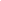 BELKE, ANSGAR (2011): „EU Governance“ und Staateninsolvenz – Optionen jenseits der Kommissionsvorschläge, in: Ordo – Jahrbuch für die Ordnung von Wirtschaft und Gesellschaft, Vol. 62, pp. 29–70.BELKE, ANSGAR (2011): Wachwechsel in der EZB – Trichets Erbe in Zeiten von Eurozonen- und globalen Ungleichgewichten, in: Wirtschaftspolitische Blätter, Ungleichgewichte in der Wirtschaft, Vol. 58/3, pp. 519–540.BELKE, ANSGAR (2011): The Euro Area Crisis Management Framework: Consequences and Institutional Follow-ups, in: Journal of Economic Integration, Vol. 26/4, pp. 672–704.Belke, ANSGAR Klose, JENS (2011): Does the ECB Rely on a Taylor Rule? Comparing Ex-post with Real Time Data, in: Banks and Bank Systems, Vol. 6/2, pp. 46–61.BELKE, ANSGAR, KLOSE, JENS (2011): Does the ECB Rely on a Taylor Rule During the Financial Crisis? Comparing Ex-post and Real Time Data with Real Time Forecasts, in: Economic Analysis and Policy, Vol. 41/2, pp. 147–171.BELKE, ANSGAR, BECKMANN, JOSCHA, KÜHL, MICHAEL (2011): The Stability of the Dollar-Euro Exchange Rate Determination Equation – A Time-varying Coefficient Approach, in: Review of World Economics, Vol. 147/1, pp. 11–40.BELKE, ANSGAR, BECKMANN, JOSCHA, KÜHL, MICHAEL (2011): Global Integration of Central and Eastern European Financial Markets – The Role of Economic Sentiments, in: Review of International Economics, Vol. 19/1, pp. 137–157.BELKE, ANSGAR, BECKMANN, JOSCHA, KÜHL, MICHAEL (2011): Cointegration, Structural Breaks and Monetary Fundamentals of the Dollar/Yen Exchange Rate, in: in International Advances in Economic Research, Vol. 17/4, pp. 397–412.Belke, Ansgar, Bordon, Ingo, Melnykovska, Inna, Schweickert, Rainer (2011): Prospective NATO or EU Membership and Institutional Change in Transition Countries, in: Economics of Transition, Vol. 19/4, pp. 667–692.Belke, Ansgar, dOBNIK, Frauke, Dreger, Christian (2011): Energy Consumption and Economic Growth – New Insights into the Cointegration Relationship, in: Energy Economics, Vol. 33/5, pp. 782–789.Belke, Ansgar, Mattes, Anselm, Wang, Lars (2011): The Bazaar Economy Hypothesis Revisited – A New Trade-Related Measure for Germany’s International Openness, in: Konjunkturpolitik – Applied Economics Quarterly, Vol. 57/1, pp. 67–87.BELKE, ANSGAR (2011): Editorial. Perspectives for Applied Economics Quarterly – Konjunkturpolitik, Vol. 57/1, pp. 3–4.BELKE, ANSGAR (2012): Financial Crisis, Euro Perspectives and the Balkans, in: East-West Journal of Business and Economics, Vol. 15/1–2, pp. 17–35.BELKE, ANSGAR (2012): The Eurozone Crisis as a Tale of North and South: Conjectures on the Merkel Government View, in: Applied Economics Quarterly – Konjunkturpolitik, Vol. 58/4, pp. 265–278.BELKE, ANSGAR (2012): 3-Year LTROs – A First Assessment of a Non-standard Policy Measure, in: Banks and Bank Systems, Vol. 4, pp. 43–52.Belke, Ansgar, Potrafke, Niklas (2012): Does Government Ideology Matter in Monetary Policy? A Panel Data Analysis for OECD Countries, in: Journal of International Money and Finance, Vol. 31/5, pp.1126–1139.BELKE, ANSGAR, VON SCHNURBEIN, BARBARA (2012): European Monetary Policy and the ECB Rotation Model – Voting Power of the Core versus the Periphery, in: Public Choice, Vol. 151/1, pp. 289–323.Belke, Ansgar, Beckmann, Joscha, Dobnik, Frauke (2012): Cross-section Dependence and the Monetary Exchange Rate Model – A Panel Analysis, in: North American Journal of Economics, Vol. 23/1, pp. 38–53.BELKE, ANSGAR, BECKMANN, JOSCHA, KÜHL, MICHAEL (2012): The Cross-country Importance of Global Sentiments – Evidence for Smaller EU Countries, in: International Economics and Economic Policy, Vol. 9/3–4, pp. 245–264.BELKE, ANSGAR, BORDON, INGO, VOLZ, ULRICH (2012): Effects of Global Liquidity on Commodity and Food Prices, in: World Development, Vol. 44, pp. 31–43.BELKE, ANSGAR (2013): Towards a Genuine Economic and Monetary Union – Comments on a Roadmap, in: Politics and Governance, Vol. 1(1), pp. 48–65.BELKE, ANSGAR (2013): Finance Access for SMEs: What Role for the ECB?, in: Banks and Bank Systems, Issue 3/2013.BELKE, ANSGAR (2013): A More Effective Euro Area Monetary Policy than OMTs – Gold-Backed Sovereign Debt, in: Intereconomics – Review of International Trade and Development, Vol. 48/4, pp. 237–242.BELKE, ANSGAR (2013): Natural Disaster in Japan: Implications for World Financial Markets, in: Asia Europe Journal, Vol. 11/4, pp.433-444.BELKE, ANSGAR (2013): Impact of a Low Interest Rate Environment – Global Liquidity Spillovers and the Search-for-yield, in: Aestimatio – The IEB International Journal of Finance, Vol. 4/7, pp. 94–119.BELKE, ANSGAR (2013): Non-Standard Monetary Policy Measures – Magic Wand or Tiger by the Tail, in: Review of Economics, Jahrbuch für Wirtschaftswissenschaften, Vol. 64, pp. 341-364.BELKE, ANSGAR, DREGER, CHRISTIAN (2013): Current Account Imbalances in the Euro Area: Does Catching Up Explain the Development?, in: Review of International Economics, Vol. 21/1, pp. 6–17.BELKE, ANSGAR, KLOSE, JENS (2013): Modifying Taylor Reaction Functions in Presence of the Zero-Lower-Bound – Evidence for the ECB and the Federal Reserve, in: Economic Modelling, Vol. 35, pp. 515-527.BELKE, ANSGAR, SCHNABL, GUNTHER (2013): Four Generations of Global Imbalances, in: Review of International Economics, Vol. 21/1, pp. 1–5.Belke, Ansgar, Schneider, Jennifer (2013): Portfolio Choice of Financial Investors and European Business Cycle Convergence – A Panel Analysis for EU Countries, in: Empirica, Vol. 40/1, pp. 175–196.BELKE, ANSGAR, VERHEYEN, FLORIAN (2013): Doomsday for the Euro Area – Causes, Variants and Consequences of Breakup, in: International Journal of Financial Studies, Vol. 1/1, pp. 1–15.BELKE, ANSGAR, VOGEL, LUKAS (2013): Monetary Commitment and Structural Reforms: A Dynamic Panel Analysis for Transition Economies, in: International Economics and Economic Policy, (DOI) 10.1007/s10368-014-0306-7.BELKE, ANSGAR, BECKMANN, JOSCHA, CZUDAJ, ROBERT (2013): The U.S. Current Account and Real Effective Dollar Exchange Rates, in Kredit und Kapital, Vol. 46(2), pp. 213–232.BELKE, ANSGAR, BECKMANN, JOSCHA, VERHEYEN, FLORIAN (2013): Interest Rate Pass-Through in the EMU - New Evidence from Nonlinear Cointegration Techniques for Fully Harmonized Data, in: Journal of International Money and Finance, Vol. 37, pp. 1–24.Belke, ANSGAR, GÖCKE, MATTHIAS, GÜNTHER, MARTIN (2013): Exchange Rate Bands of Inaction and Play-Hysteresis in German Exports – Sectoral Evidence for Some OECD Destinations, in: Metroeconomica, Vol. 64/1, pp. 152–179.BELKE, ANSGAR, MICHLER, ALBRECHT, SEITZ, FRANZ (2013): A New Global Financial Architecture in the Aftermath of the Crisis: A European View, in Kredit und Kapital, Vol. 46(2), pp. 173–180.Belke, Ansgar, Schnabl, Gunther, Zemanek, Holger (2013): Real Convergence, Capital Flows, and Competitiveness in Central and Eastern Europe, in: Review of International Economics, Vol. 21/5, pp. 886–900.BELKE, ANSGAR (2014): Staatsanleihenkäufe der EZB: wie kostenfrei und wasserdicht sind die OMT-Regeln wirklich?, in: Kredit und Kapital, Vol. 47/1, pp. 1-4.ANSGAR BELKE (2014): Monetary Dialogue 2009-2014: Looking Backward, Looking Forward, in: Intereconomics, Vol. 49/4, pp. 204-211.BELKE, ANSGAR (2014): Exit Strategies and the Impact on the Euro Area, Banks and Bank Systems, Vol. 9/3, pp. 59-73.BELKE, ANSGAR, AWAD, JOUZEPH (2014): On the Pass-through of Food prices to Local Inflation in MENA Countries, forthcoming in: WSEAS Transactions on Business and Economics.BELKE, ANSGAR, BÖING, MICHAEL (2014): Sacrifice Ratios for Euro Area Countries: New Evidence on the Costs of Price Stability, forthcoming in: Australian Economic Review.BELKE, ANSGAR, DREGER, CHRISTIAN (2014): The Transmission of Oil and Food Prices to Consumer Prices - Evidence for the MENA Countries, forthcoming in: International Economics and Economic Policy.BELKE, ANSGAR, GOKUS, CHRISTIAN (2014): Volatility Patterns of CDS, Bond and Stock Markets Before and During the Financial Crisis: Evidence from Major Financial Institutions, in: International Journal of Economics and Finance, Vol. 6, No. 7, July, S. 53-70.Belke, Ansgar, Gros, Daniel (2014): A Simple Model of an Oil Based Global Savings Glut – The “China Factor” and the OPEC Cartel, in: International Economics and Economic Policy, doi:10.1007/s10368-013-0241-z.BELKE, ANSGAR, GROS, DANIEL (2014): Kontraproduktive unkonventionelle Geldpolitik und der Wechselkurs, forthcoming in: Ordo - Jahrbuch für die Ordnung von Wirtschaft und Gesellschaft, Vol. 65.BELKE, ANSGAR, REES, ANDREAS (2014): Globalisation and Monetary Policy – A FAVAR Analysis for the G7 and the Euro Area, in: North American Journal of Economics and Finance, Vol. 29, pp. 306–321.BELKE, ANSGAR, VERHEYEN, FLORIAN (2014): The Low Interest Rate Environment, Global Liquidity Spillovers and Challenges for Monetary Policy Ahead, in: Comparative Economic Studies, Vol. 56/2, pp. 313-334.BELKE, ANSGAR, VERHEYEN, FLORIAN (2014): The European Central Bank and the Financing Conditions of Small and Medium-Sized Enterprises in Europe, in: Rivista di Politica Economica, IV-VI 2014, Vol. /2, S. 199-215BELKE, ANSGAR, BECKMANN, JOSCHA, CZUDAJ, ROBERT (2014): The Importance of Global Shocks for National Policymakers – Rising Challenges for Sustainable Monetary Policies, in: The World Economy, Vol. 37/8, pp. 1101-1127.BELKE, ANSGAR, BECKMANN, JOSCHA, CZUDAJ, ROBERT (2014): Regime-dependent Adjustment in Energy Spot and Futures Markets, in: Economic Modelling, Vol. 40/1, pp. 400-409.BELKE, ANSGAR, BECKMANN, JOSCHA, CZUDAJ, ROBERT (2014): Does Global Liquidity Drive Commodity Prices? in: Journal of Banking and Finance, Vol. 48, S. 224-234.BELKE, ANSGAR, BECKMANN, JOSCHA, VERHEYEN, FLORIAN (2014): Exchange Rate Pass-through into German Import Prices – A Disaggregated Perspective, in: Applied Economics, DOI: 10.1080/00036846.2014.946184.BELKE, ANSGAR, BORDON, INGO, HENDRICKS, TORBEN (2014): Monetary Policy, Global Liquidity and Commodity Price Dynamics, in: North American Journal of Economics and Finance, Vol. 28, S. 1-16.BELKE, ANSGAR, DREGER, CHRISTIAN, OCHMANN, RICHARD (2014): Do Wealthier Households Save More? The Impact of the Demographic Factor, forthcoming in: International Economics and Economic Policy.Belke, ANSGAR, Freytag, ANDREAS, KEIL, JONAS, Schneider, FRIEDRICH (2014): The Credibility of Monetary Policy Announcements: Empirical Evidence for OECD Countries since the 1960s, in: International Review of Economics & Finance, Vol. 33, pp. 217-227.Belke, ANSGAR, Oeking, Anne, Setzer, Ralph (2014): Domestic Demand Capacity Constraints and Export Dynamics: Empirical Evidence for Vulnerable Euro Area Countries, erscheint in: Economic Modelling.BELKE, ANSGAR, WERNET, ANDREAS (2014): Poverty Reduction through Growth and Redistribution Policies – A Panel Analysis for 59 Developing Countries, erscheint in: Review of Development Economics. BELKE, ANSGAR (2014): The Strength of the Euro - Challenges for ECB Monetary Policy, in: Research in World Economy, Vol. 6/1, S. 58-71.BELKE, ANSGAR, SCHNABL, GUNTHER (2015): Exchange Rate Challenges in Emerging Markets and Developing Countries, erscheint in: Review of Development Economics.BELKE, ANSGAR (2014): Macroeconomic Adjustment Programmes in the Euro Area: An Assessment of the Fiscal Multipliers, in: Intereconomics, Forum on “Crisis-Induced Fiscal Restructuring in Europe”, Vol. 49/6, S. 311-318. BELKE, ANSGAR, BECKMANN, JOSCHA (2014): Monetary Policy and Stock Prices - Cross-Country Evidence from Cointegrated VAR Models, erscheint in: Journal of Banking and Finance.BELKE, ANSGAR, PILBEAM, KEITH (2014): Macroeconomic and Financial Adjustment in Globalised Economies - The State-of-play, erscheint in: International Economics and Economic Policy.BELKE, ANSGAR, BECKMANN, JOSCHA, CZUDAJ, ROBERT (2015): Productivity Shocks and Real Effective Exchange Rates, erscheint in: Review of Development Economics.BELKE, ANSGAR, BECKMANN, JOSCHA, KÜHL, MICHAEL (2015): Foreign Exchange Market Interventions and the $- ¥ Exchange Rate in the Long Run, in: Applied Economics, DOI: 10.1080/00036846.2015.1013621.ANSGAR BELKE (2015): Eurosystem Collateral Policy and Framework - Post-Lehman Time as a “New Collateral Space”, erscheint in: Intereconomics, Vol. 50.BELKE, ANSGAR, PILBEAM, KEITH (2015): Exports, Growth and Financial Stability in the Euro Area and Beyond, erscheint in: International Economics and Economic Policy.ALCIDI, CINZIA, BELKE, ANSGAR, GIOVANNINI, ALESSANDRO, GROS, DANIEL (2015): Macroeconomic Adjustment Programmes in the Euro Area: An Overall Assessment erscheint in: International Economics and Economic Policy.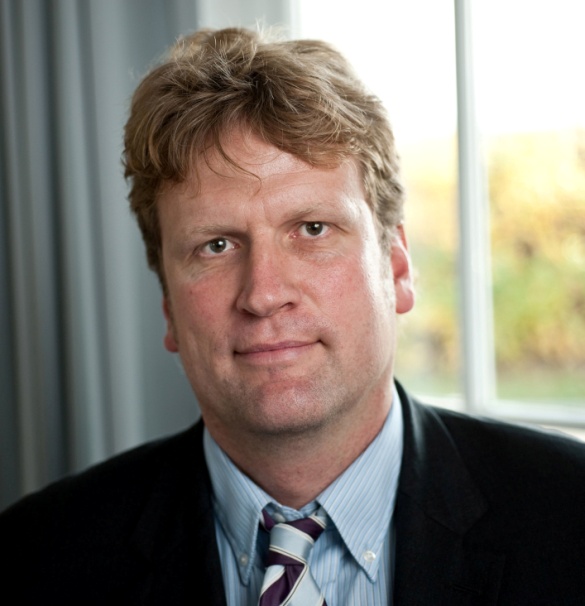 Date of birth:28.03.1965Place of birth:Münster (Westfalen)Family status:married, three childrenAcademic Studies: October 1985 – April 1991: University of MünsterMain focus: EconometricsDegree: Diplom-Volkswirt (M.A. in Economics) (Grade: "excellent")Internship:September – November 1986: Official German-Franco Chamber of Commerce, Paris, Department:  Economics/Industrial Marketing; August - October 1988: Kiel Institute for the World Economy, Research Department V – Business Cycle Analysis